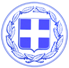 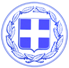 Κως, 05/04/ 2017    					ΔΕΛΤΙΟ ΤΥΠΟΥ ΘΕΜΑ : ‘’ Η Αντιμάχεια πρωτοπόρος στις δράσεις του εθελοντισμού και της προστασίας του περιβάλλοντος.’’H Αντιμάχεια, πρωτοπόρος στην ανάπτυξη της ιδέας του εθελοντισμού και της κοινωνικής προσφοράς, έδωσε το δικό της ηχηρό παρών στη δράση για την προστασία και ανάδειξη του φυσικού περιβάλλοντος.Μαθητές και ευαισθητοποιημένοι πολίτες συμμετείχαν σε δράσεις καθαρισμού.Μαθητές και πολίτες συμμετέχουν εδώ και καιρό στις δράσεις και τα έργα εξωραϊσμού στην Αντιμάχεια και στο Μαστιχάρι, που στηρίζονται στην εθελοντική προσφορά και συμμετοχή.Αισθανόμαστε την ανάγκη να ευχαριστήσουμε όλους τους συμπατριώτες μας που συμμετείχαν.Ιδιαίτερες ευχαριστίες στην κα Δικαία Σαράγια και τον κ.Αντώνη Σαράγια για την προσφορά τους, τον κ.Θάνο Σταματάκη για τη συνεισφορά του, το Δημοτικό Σύμβουλο και Πρόεδρο ΚΤΕΛ ΚΩ κ.Σωτήρη Μαραγκό για τη διάθεση λεωφορείου, τον κ.Χρήστο Λυριστή οδηγό του λεωφορείου που μετέφερε τους μαθητές και τους υπαλλήλους της Κοινότητάς μας.Ένα μεγάλο ευχαριστώ στα παιδιά του Δημοτικού Σχολείου και τα παιδιά του Γυμνασίου Αντιμάχειας, τους δασκάλους και τους διευθυντές των σχολείων.Η προσπάθεια μας δεν σταματά εδώ.Συνεχίζεται.Όλοι μαζί κάνουμε πιο όμορφο και πιο ανθρώπινο τον τόπο που ζούμε.Η πρόεδρος της ΚοινότηταςΜαρία Α. Σκουφεζή